ООО «ИНТУРНО»,  603000,  г.Нижний Новгород, ул.Звездинка, д.18тел. 8 (831) 4135 138, Viber/WhatsApp 8 960 193 5555,kindertour.nn@yandex.ru.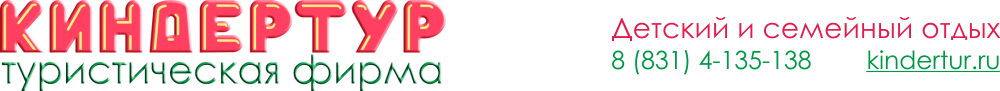 Программа для школьных групп 5-9 классов«Урок литературы»Включено в стоимость:Транспортное обслуживание - комфортабельный автобусе тур. класса – 12,5 часов;сопровождение гидом, путевая информация в автобусе;экскурсионное обслуживание по программе;входные билеты в музеи по программе;питание: завтрак, обед, ужинСтоимость экскурсии (руб./чел.):06:00-07:00 -  Встреча группы. 07:30 – Завтрак в кафе08:30 - Автобусная-пешеходная экскурсия по Нижнему Новгороду – остановка на смотровых площадках города – делаем фотографии. Обзорная экскурсия по Нижнему Новгороду: Кремль – сердце Нижнего Новгорода.10:30 - Домик Каширина – место, где провел свое детство А.М.Горький Музей посвященный детству писателя Максима Горького, разместился в доме его деда – Василия Васильевича Каширина. Этот деревянный одноэтажный дом – типичное строение конца XIX века. Именно его Горький описал в повести «Детство». Мемориальная экспозиция была создана еще в довоенное время. В музее восстановлена обстановка, в которой жили мещане Каширины. Можно посмотреть кухню и жилые комнаты, увидеть обычные для нижегородских мещан XIX века одежду, посуду и предметы обихода.11:30 - Музей-квартира А.М.Горького. Квартира А.М. Горького была центром культурной, художественной и общественной жизни Н. Новгорода начала XX в. Здесь завершалась работа над пьесой «На дне», сделаны первые наброски к повести «Мать», написана поэма «Человек», обдумывалась пьеса «Дачники». Корреспонденты и гости Горького: Л.Н. Толстой, Л.Андреев, И.А. Бунин, А.П. Чехов, Е.Н. Чириков, И.Е. Репин, К.С. Станиславский, Л.А. Сулержицкий, и др. деятели культуры и искусства, в т.ч. и самый близкий друг – Ф.И. Шаляпин. Переданная музею Пешковой Е.П. уникальная подлинная обстановка дома (в основе экспозиции – ок. 1500 подлинных экспонатов, в их числе – обстановка кабинета писателя, его письменный стол, библиотека Горького нижегородского периода, часть художественной коллекции дает значительную информацию о жизни, творчестве и общественной деятельности Горького, его нижегородском окружении, культурной жизни Н. Новгорода нач. 20 в12:30 - Нижегородский филиал музея-заповедника А.С.Пушкина «Болдино» расположился в бывших гостиничных номерах купца Дмитрия Деулина. Здание это сохранилось, хотя облик его претерпел существенные изменения. Во времена Пушкина это была одна из лучших городских гостиниц.Здесь поэт останавливался 2-3 сентября 1833 г. проездом по дороге в Оренбург. В Нижнем он знакомится с архивными материалами и встречается с представителями городского высшего света.В филиале два выставочных зала. В малом находится постоянная экспозиция «Пушкин в Нижнем Новгороде». Здесь можно увидеть старинные и реконструированные предметы комнатной обстановки, копии писем и документов, портреты людей, с которыми связан нижегородский визит поэта.Основная тема второго зала музея, — «Каким мы видим Пушкина сегодня?». 14:00 – Обед в кафе 15:00 -  Экскурсионный маршрут «Босяцкая Миллионка» (от Ивановской башни до «Ночлежки» на ул. Кожевенной, 10). Маршрут начинается от Ивановской башни кремля, потом здание, где располагалась чайная для бедняков «Столбы» — здесь Горький устраивал по воскресеньям литературно-музыкальные чтения для нижегородской бедноты. Заканчивается путешествие по Миллионке у стен ночлежного дома купца Бугрова, которое стало прототипом заведения в пьесе «На дне».17:30 - Продолжение автобусно-пешеходной экскурсии по улицам Нижнего Новгорода. Улица Рождественская - одно из чудес Нижнего Новгорода, настоящий музей под открытым небом. Нижегородская ярмарка.18:30 – Ужин в кафе 19:30 – Отправление на ж/д вокзал  40+430+320+2275029503250